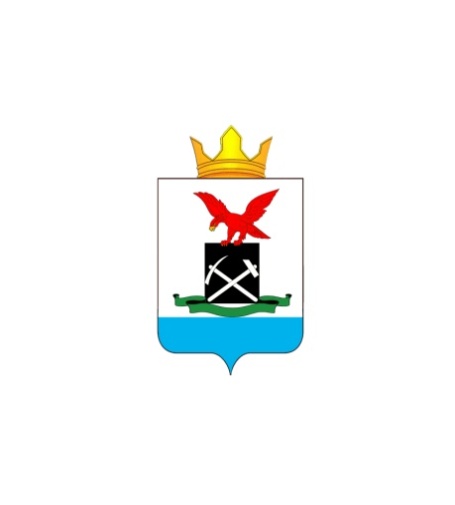 _____________________________________________________________________________РЕШЕНИЕ      «30» декабря 2022 г.                                                                                            № 121                                                   п. Саган-НурО внесении изменений и  дополнений в Решение«О местном бюджете муниципального образования сельского поселения«Саганнурское» на 2022 год и плановый период 2023 и 2024 годов»На основании статьи 21 Устава муниципального образования сельского поселения «Саганнурское» Совет депутатов муниципального образования сельского поселения «Саганнурское»решил:Внести в Решение от 30.12.2021 г. № 96 «О местном бюджете муниципального образования сельского поселения «Саганнурское» на 2022 год и плановый период 2023 и 2024 годов », следующие изменения: а) часть 1 статьи 1 изложить в следующей редакции: «Утвердить основные характеристики местного бюджета на 2022 год: общий объем доходов бюджета в сумме 27 902,89473 тыс.руб., с учетом безвозмездных поступлений в сумме 18 885,10156 тыс. руб.;общий объем расходов бюджета в сумме 28 022,31184 тыс. руб. с учетом остатков денежных средств на едином счете бюджета на начало 2022 года в сумме 119,41711тыс. рублей.б) Приложения №  1,3, 5, 7, 9  изложить в новой редакции: Приложение 1к  Решению Совета депутатов«О местном бюджете муниципального образования сельского поселения «Саганнурское» на 2022 год и плановый период 2023 и 2024 годы»                                                                                                от  30 декабря   2021г.№ 96 (в редакции Решения «О внесении изменений и дополнений в Решение                                                                               «О местном бюджете муниципального образования  сельского поселения «Саганнурское»                                                             на 2022 год и плановый период 2023 и 2024 годов»                                                                    от  «30» декабря 2022г. №121)Налоговые и неналоговые доходы местного бюджета на 2022 год Тыс.рубПриложение 3к Решению Совета депутатов«О местном бюджете муниципального образования сельского поселения «Саганнурское» на 2022 год и плановый период 2023 и 2024 годы                                                                                                 от 30 декабря 2021 г. № 96(в редакции Решения «О внесении изменений и дополнений в Решение                                                                               «О местном бюджете муниципального образования  сельского поселения «Саганнурское»                                                             на 2022 год и плановый период 2023 и 2024 годов»                                                                    от  «30» декабря 2022г. №121)Объем безвозмездных поступлений на 2022 год                                                                                                                                    Приложение 7к Решению Совета депутатов«О местном бюджете муниципального образования сельского поселения «Саганнурское» на 2021 год и плановый период 2022 и 2023 годы»от  30 декабря 2021г. №96(в редакции Решения «О внесении изменений и дополнений в Решение                                                                               «О местном бюджете муниципального образования  сельского поселения «Саганнурское»                                                             на 2022 год и плановый период 2023 и 2024 годов»                                                                    от  «30» декабря 2022г. №121)Ведомственная структура расходов местного бюджета на 2022 годПриложение 9к Решению Совета депутатов «О местном бюджете муниципального образования сельского поселения «Саганнурское» на 2022 год и плановый период 2023 и 2024 годы»                                                                                            от 30 декабря 2021г. № 96(в редакции Решения «О внесении изменений и дополнений в Решение                                                                               «О местном бюджете муниципального образования  сельского поселения «Саганнурское»                                                             на 2022 год и плановый период 2023 и 2024 годов»                                                                    от  «30» декабря 2022г. №121)Источники финансирования дефицита местного бюджета на 2022 год(тыс. рублей)                                                                                                                               Приложение 12к Решению Совета депутатов«О местном бюджете муниципального образования сельского поселения «Саганнурское» на 2022 год и плановый период 2023 и 2024 годы»                                                                                                 от 30 декабря 2021г. №96                (в редакции Решения «О внесении изменений и дополнений в Решение                                                                               «О местном бюджете муниципального образования  сельского поселения «Саганнурское»                                                             на 2022 год и плановый период 2023 и 2024 годов»                                                                    от  «30» декабря 2022г. №121)Распределение иных межбюджетных трансфертов на осуществление части полномочий по решению вопросов местного значения в соответствии с заключенными соглашениями бюджету муниципального образования «Мухоршибирский район» из бюджета муниципального образования сельского поселения «Саганнурское» на  2022 год(тыс. рублей)Обнародовать настоящее решение путем размещения на информационных стендах поселения и разместить на официальном сайте Администрации муниципального образования сельского поселения «Саганнурское».Настоящее решение вступает в силу с момента обнародования.Контроль за исполнением решения возложить на специалиста по экономике и финансам Администрации муниципального образования сельского поселения «Саганнурское»  (Е.А. Михайлову).Главамуниципального образования сельское поселение «Саганнурское»                                                           М.И. ИсмагиловСОВЕТ ДЕПУТАТОВМУНИЦИПАЛЬНОГО ОБРАЗОВАНИЯ  «САГАННУРСКОЕ»МУХОРШИБИРСКОГОРАЙОНАРЕСПУБЛИКИ БУРЯТИЯ(СЕЛЬСКОЕ ПОСЕЛЕНИЕ)БУРЯАД УЛАСАЙ МУХАРШЭБЭРЭЙАЙМАГАЙ «САГААННУУРАЙ»RЭНЭН НОМОНОЙ НЮТАГ ЗАСАГАЙ БАЙГУУЛАМЖЫН HУНГАМАЛНУУДАЙ ЗYБЛЭЛГАДКодНаименованиеСумма0001 00 00000 00 0000 000НАЛОГОВЫЕ И НЕНАЛОГОВЫЕ ДОХОДЫ9017,793171821 01 00000 00 0000 000НАЛОГИ НА ПРИБЫЛЬ, ДОХОДЫ  5202,139161821 01 02000 01 0000 110Налог на доходы физических лиц5202,13916182105 03010010000110Единый сельскохозяйственный налог36,4141821 06 00000 00 0000 000НАЛОГИ НА ИМУЩЕСТВО3369,240011821 06 01030 10 0000 110Налог на имущество физических лиц, взимаемый по ставкам, применяемым к объектам налогообложения, расположенным в границах сельских поселений801,821951821 06 06033 10 0000 110Земельный налог с организаций, обладающих земельным участком, расположенным в границах сельских  поселений1943,508871821 06 06043 10 0000 110Земельный налог с физических лиц, обладающих земельным участком, расположенным в границах сельских поселений623,909198601 11 00000 00 0000 000ДОХОДЫ ОТ ИСПОЛЬЗОВАНИЯ ИМУЩЕСТВА, НАХОДЯЩЕГОСЯ В ГОСУДАРСТВЕННОЙ И МУНИЦИПАЛЬНОЙ СОБСТВЕННОСТИ410,08601 11 05035 10 0000 120Доходы от сдачи в аренду имущества, находящегося в оперативном управлении органов управления сельских поселений и созданных ими учреждений (за исключением имущества муниципальных автономных учреждений)410,0(тыс. рублей)(тыс. рублей)ГРБСКодНаименованиеСумма8602 00 00000 00 0000 000БЕЗВОЗМЕЗДНЫЕ ПОСТУПЛЕНИЯ18885,101568602 02 00000 00 0000 000БЕЗВОЗМЕЗДНЫЕ ПОСТУПЛЕНИЯ ОТ ДРУГИХ БЮДЖЕТОВ БЮДЖЕТНОЙ СИСТЕМЫ РОССИЙСКОЙ ФЕДЕРАЦИИ17238,891568602 02 10000 00 0000 150Дотации бюджетам бюджетной системы Российской Федерации16,2048602 02 15001 10 0000 150Дотации бюджетам сельских поселений на выравнивание бюджетной обеспеченности11,2048602 02 19999 10 0000 150Прочие дотации бюджетам сельских поселений5,08602 02 30000 00 0000 150Субвенции бюджетам бюджетной системы Российской Федерации365,58602 02 35118 10 0000 150Субвенции бюджетам сельских поселений на осуществление первичного воинского учета на территориях, где отсутствуют военные комиссариаты365,58602 02 40000 00 0000 150Иные межбюджетные трансферты11,08602 02 45160 10 0000 150Межбюджетные трансферты, передаваемые бюджетам сельских поселений на проведение Всероссийского форума профессиональной ориентации «ПроеКТОрия»11,08602 02 90000 00 0000 150Прочие безвозмездные поступления от других бюджетов бюджетной системы16846,187568602 02 90054 10 0000 150Прочие безвозмездные поступления в бюджеты сельских поселений от бюджета муниципальных районов16846,187568602 07 00000 00 0000 000Прочие безвозмездные поступления1646,2108602 07 05030 10 0000 150 Прочие безвозмездные поступления в бюджеты сельских поселений1646,210Приложение 5к Решению сессии Совета депутатов «О местном бюджете муниципального образования сельского поселения «Саганнурское» на 2022 год и плановый период 2023 и 2024 годы»                                                                                                  от 30 декабря 2021г. №96 (в редакции Решения «О внесении изменений и дополнений в Решение                                                                               «О местном бюджете муниципального образования  сельского поселения «Саганнурское»                                                             на 2022 год и плановый период 2023 и 2024 годов»                                                                    от  «30» декабря 2022г. №121)Распределение бюджетных ассигнований по целевым статьям (муниципальным программам и не программным направлениям деятельности), видам расходов, ведомствам, а также по разделам, подразделам  классификации расходов бюджетов на 2022год№ п/пНаименование ГРБСРазделПодразделЦелевая статьяВид расходаСумма№ п/пНаименование ГРБСРазделПодразделЦелевая статьяВид расходаСуммаАдминистрация сельского поселения «Саганнурское»86028022,31184ОБЩЕГОСУДАРСТВЕННЫЕ ВОПРОСЫ8600100 00000000000007758,56821Функционирование высшего должностного лица субъекта Российской Федерации и органа местного самоуправления860010200000000000001049,60854Непрограммные расходы860010299000000000001049,60854Руководство и управление в сфере установленных функций  органов местного самоуправления860010299100000000001049,60854Содержание госаппарата860010299100900000001049,60854Расходы на обеспечение функционирования высшего должностного лица муниципального образования86001029910091010 0001049,60854Фонд оплаты труда государственных (муниципальных) органов86001029910091010121839,29348Взносы по обязательному социальному страхованию на выплаты денежного содержания и иные выплаты работникам государственных (муниципальных) органов86001029910091010129210,31506Функционирование Правительства Российской Федерации, высших исполнительных органов государственной власти субъектов Российской Федерации, местных администраций86001040000000000 0002161,82615Непрограммные расходы860010499000000000002161,82615Руководство и управление в сфере установленных функций  органов местного самоуправления860010499100000000002161,82615Содержание госаппарата860010499100900000002161,82615Расходы на обеспечение функций  органов местного самоуправления86001049910091040 0002161,82615Фонд оплаты труда государственных (муниципальных) органов860010499100910401211664,60448Взносы по обязательному социальному страхованию на выплаты денежного содержания и иные выплаты работникам государственных (муниципальных) органов86001049910091040129497,22167Обеспечение деятельности финансовых, налоговых и таможенных органов и органов финансового (финансово-бюджетного) надзора 86001060000000000 000  140,181Непрограммные расходы86001069900000000000140,181Межбюджетные трансферты бюджетам муниципальных образований из бюджетов сельских поселении на осуществление части полномочии по решению вопросов местного значения в соответсвии с заключенными соглашениями860010699400С0000000140,181Межбюджетные трансферты на осуществление полномочий по счетной палате860010699400С0100000140,181Иные межбюджетные трансферты860010699400С0100540140,181ДРУГИЕ ОБЩЕГОСУДАРСТВЕННЫЕ  ВОПРОСЫ860011300000000000004406,95252Не программные расходы860011399000000000004406,95252Выполнение других обязательств муниципального образования860011399900000000004406,95252Выполнение других обязательств муниципального образования860011399900800000004406,95252Субсидии юридическим лицам (кроме некоммерческих организаций), индивидуальным предпринимателям, физическим лицам - производителям товаров, работ, услуг86001139990074680810300,0Субсидии на возмещение недополученных доходов и (или) возмещение фактически понесенных затрат в связи с производством (реализацией) товаров, выполнением работ, оказанием услуг86001139990074680811300,0Закупка товаров, работ и услуг860011324001S287024035,0Прочая закупка товаров, работ и услуг860011324001S287024435,0Выполнение функций органами местного самоуправления860011399900809000002915,54602Фонд оплаты труда учреждений860011399900809001112306,68638Взносы по обязательному социальному страхованию на выплаты  по оплате труда работников и иные выплаты работникам учреждений86001139990080900119608,85964Расходы на выплату персоналу государственных (муниципальных) органов860011399900809000008,1Иные выплаты персоналу государственных (муниципальных) органов, за исключением фонда оплаты труда860011399900809001228,1Закупка товаров, работ и услуг 860011399900809002001062,50344Иные закупки товаров, работ и услуг 86001139990080900240961,22025Прочая закупка товаров, работ и услуг 86001139990080900244961,22025Иные закупки товаров, работ и услуг 86001139990080900240101,28319Закупка энергетических ресурсов86001139990080900247101,28319Иные бюджетные ассигнования8600113999008090080085,80306Уплата налогов, сборов и иных платежей8600113999008090085084,98219Уплата прочих налогов, сборов8600113999008090085236,736Уплата иных платежей8600113999008090085349,06706  НАЦИОНАЛЬНАЯ ОБОРОНА86002 000000000000000365,5Мобилизационная и вневойсковая подготовка86002030000000000 000365,5Не программные расходы86002039900000000000365,5Осуществление расходов на выполнение передаваемых полномочий субъекта РФ86002039930000000000365,5Выполнение обязательств муниципального образования86002039930050000000365,5Выполнение функций органами местного самоуправления86002039930051180000 365,5Фонд оплаты труда государственных (муниципальных) органов86002039930051180121269,20122Взносы по обязательному социальному страхованию на выплаты денежного содержания и иные выплаты работникам государственных (муниципальных) органов8600203993005118012981,29878Прочая закупка товаров, работ и услуг8600203993005118024415,0НАЦИОНАЛЬНАЯ БЕЗОПАСНОСТЬ И ПРАВООХРАНИТЕЛЬНАЯ ДЕЯТЕЛЬНОСТЬ860030000000000000006,0Гражданская оборона860030999600Р01002406,0Прочая закупка товаров, работ и услуг860030999600Р01002446,0НАЦИОНАЛЬНАЯ ЭКОНОМИКА860040000000000000001731,34876Дорожное хозяйство (дорожные фонды)86004090000000000000956,38176Прочая закупка товаров, работ и услуг860040908201Д0100244956,38176Другие вопросы в области национальной экономики86004120000000000000774,967Мероприятия, связанные с реализацией политики развития моногородов86004120000000000000215,963Прочая закупка товаров, работ и услуг86004120110580100244215,963Обеспечение первоочередных расходов86004120000000000240534,794Прочая закупка товаров, работ и услуг860041204201М0200244534,794Национальная экономика8600412999008090024024,21Прочая закупка товаров, работ и услуг8600412999008090024424,21ЖИЛИЩНО - КОММУНАЛЬНОЕ ХОЗЯЙСТВО86005 00 0000000000000 17594,14641Жилищное хозяйство860050100000000000003767,41107Иные закупки товаров, работ и услуг для обеспечения государственных (муниципальных) нужд86005019990080900240345,61007Прочая закупка товаров, работ и услуг86005019990080900244345,61007Иные закупки товаров, работ и услуг для обеспечения государственных (муниципальных) нужд860050199900819002403421,801Закупка товаров, работ и услуг в целях капитального ремонта государственного (муниципального) имущества860050199900849002433421,801Коммунальное хозяйство8605020000000000004785,1112Иные закупки товаров, работ и услуг для обеспечения государственных (муниципальных) нужд860050221257S29802404471,3752Закупка товаров, работ и услуг в целях капитального ремонта государственного (муниципального) имущества860050221257S29802434471,3752Иные закупки товаров, работ и услуг для обеспечения государственных (муниципальных) нужд860050221257S2980240100,0Прочая закупка товаров, работ и услуг860050221257S2980244100,0Иные закупки товаров, работ и услуг для обеспечения государственных (муниципальных) нужд86005029990080700240188,136Прочая закупка товаров, работ и услуг86005029990080700244188,136Иные закупки товаров, работ и услуг для обеспечения государственных (муниципальных) нужд8600502999008090024025,6Прочая закупка товаров, работ и услуг8600502999008090024425,6Благоустройство86005030000000000000 9041,62414Основное мероприятие «Благоустройство сельских территорий»860050318002000000003959,6Иные закупки товаров, работ и услуг для обеспечения государственных (муниципальных) нужд860050318002550502403920,0Прочая закупка товаров, работ и услуг860050318002550502443920,0Иные закупки товаров, работ и услуг для обеспечения государственных (муниципальных) нужд8600503180027433024039,6Прочая закупка товаров, работ и услуг8600503180027433024439,6Реализация программы формирование современной городской среды8600503220F2555500002355,2996Иные закупки товаров, работ и услуг для обеспечения государственных (муниципальных) нужд8600503220F2555502402355,2996Прочая закупка товаров, работ и услуг8600503220F2555502442355,2996Прочие мероприятия, связанные с выполнением обязательств органов местного самоуправления860050399900809000001072,50038Иные закупки товаров, работ и услуг для обеспечения государственных (муниципальных) нужд860050399900809002401072,50038Прочая закупка товаров, работ и услуг860050399900809002441072,50038Уличное освещение86005039990080910000400,0Иные закупки товаров, работ и услуг 86005039990080910240400,0Закупка энергетических ресурсов 86005039990080910247400,0Расходы на выплату персоналу в целях обеспечения выполнения функций государственными (муниципальными) органами, казенными учреждениями, органами управления государственными внебюджетными фондами86005039990080920000  1254,22416Расходы на выплату персоналу казенных учреждений860050399900809201101053,36043Фонд оплаты труда учреждений86005039990080920111809,03077Взносы по обязательному социальному страхованию на выплаты по оплате труда работников и иные выплаты работникам учреждений86005039990080920119244,32966Прочая закупка товаров, работ и услуг86005039990080920244200,86373КУЛЬТУРА, КИНЕМАТОГРАФИЯ8600800  0000000000000 206,415Культура86008010000000000000206,415Оказание учреждениями муниципальных услуг860080112101101000007,5Иные закупки товаров, работ и услуг для обеспечения государственных (муниципальных) нужд860080112101101002407,5Прочая закупка товаров, работ и услуг860080112101101002447,5Оказание учреждениями муниципальных услуг86008009990080900000198,915Прочая закупка товаров, работ и услуг86008019990080900244198,915СОЦИАЛЬНАЯ ПОЛИТИКА86010 00 0000000000000 326,73346Пенсионное обеспечение86010010000000000000166,73346Доплаты к пенсиям муниципальных служащих8601001995008000000048,57588Пособия, компенсации и иные социальные выплаты гражданам, кроме публичных нормативных обязательств8601001995008010032148,57588Социальная политика860100104201М0200321118,15758Пособия, компенсации и иные социальные выплаты гражданам, кроме публичных нормативных обязательств860100104201М0200321118,15758Социальное обеспечение населения860100300000000000000142,0Социальное обеспечение иные выплаты населению860100399600Р010030025,0Иные выплаты населению860100399600Р010036025,0Социальное обеспечение иные выплаты населению86010039990080900300117,0Иные выплаты населению86010039990080900360117,0Другие вопросы в области социальной политики8601006150028010024018,0Прочая закупка товаров, работ и услуг8601006150028010024418,0ФИЗИЧЕСКАЯ КУЛЬТУРА8601100000000000000033,6Физическая культура и спорт8601101999008090024033,6Прочая закупка товаров, работ и услуг8601101999008090024433,6ВСЕГО РАСХОДОВ:28022,31184КодНаименованиесумма000 01 05 00 00 00 0000 500Увеличение остатков средств бюджетов-28022,31184000 01 05 02 01 10 0000 510Увеличение прочих остатков средств бюджетов поселений-28022,31184000 01 05 00 00 00 0000 600Уменьшение остатков средств бюджетов28022,31184000 01 05 00 01 10 0000 610Уменьшение прочих остатков средств бюджетов поселений28022,31184Источники финансирования дефицита бюджетов - всего0,00№ п/пНаименование межбюджетных трансфертовВсего межбюджетных трансфертов1Иные межбюджетные трансферты на осуществление полномочий по контрольно-счетной палате140,181ВСЕГОВСЕГО140,181